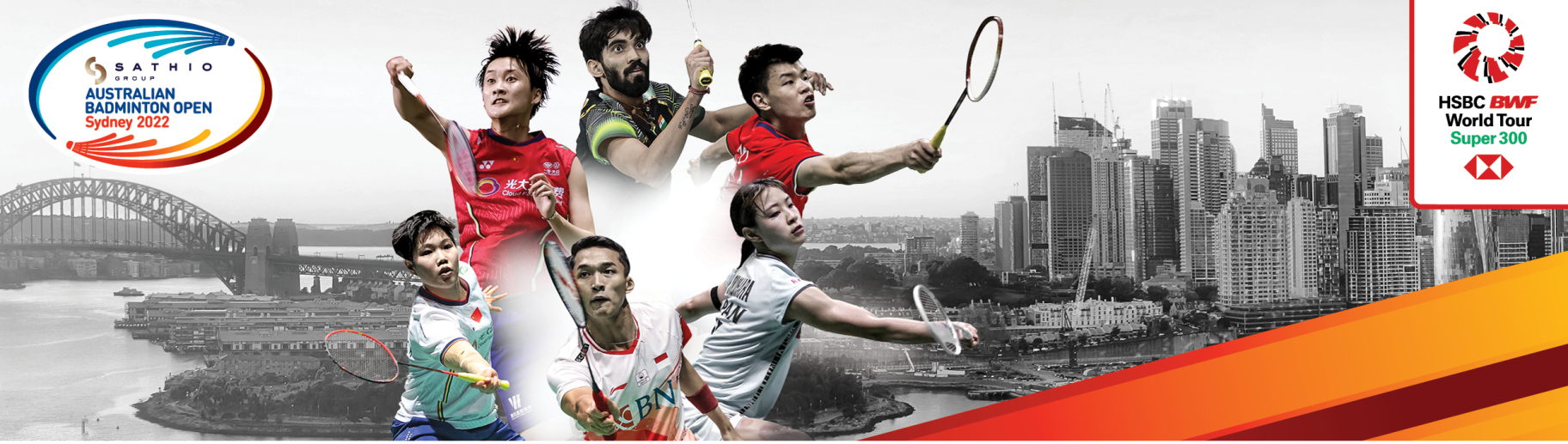  SATHIO GROUP AUSTRALIA OPEN 2022SYDNEY AUSTRALIA    15-20 NOVEMBERVISA REQUEST FORMNotes:1. Member associations requiring visa to enter Australia please complete the above form.2. We will forward an official invitation letter for your visa application.Please return this form by Tuesday 4th Oct 2022 to:Ms Kathy FongEmail: austopen2022@gmail.comTelephone: +61 404 613 456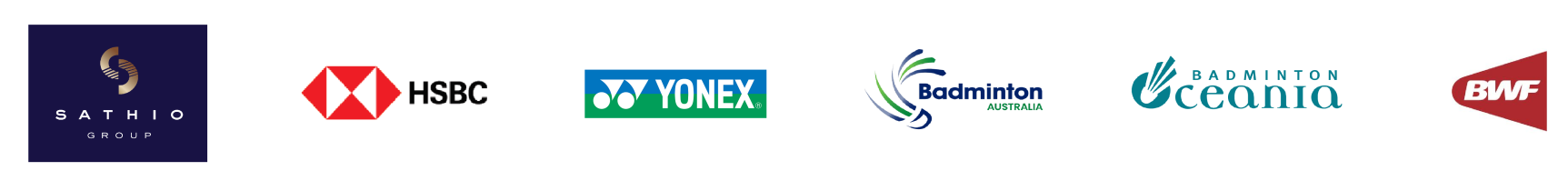 MEMBER ASSOCIATION Country:CONTACT NAME                             In full:CONTACT                  Phone number:CONTACT             Email address:No.FAMILY NAME(on passport)GIVEN NAMES(on passport)GENDERNATIONALITYPASSPORTNUMBEREXPIRYDATEDATEOFBIRTHROLE(player, coach, etc)1.2.3.4.5.6.7.8.9.10.